Summer Term Week 2- 27.4.2020Task 1-Draw or design a model of the solar system-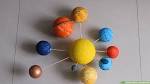 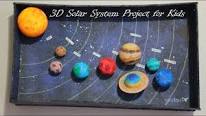 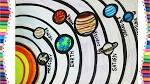 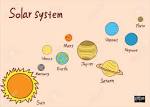 Can you see Venus in the sky at night? It looks like a bright star in an eastern direction!Task 2-Solar Eclipse vs Lunar Eclipse-Watch this video about a the difference between a lunar eclipse and a solar eclipse (YouTube- What is an eclipse? Lunar and Solar eclipses explained)https://www.youtube.com/watch?v=SczY9FtfhNwDraw a diagram to show the difference between the two.